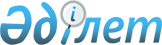 О внесении изменений в решение Астраханского районного маслихата от 18 декабря 2008 года № 4С-10-2 "О районном бюджете на 2009 год"
					
			Утративший силу
			
			
		
					Решение Астраханского районного маслихата Акмолинской области от 4 декабря 2009 года № 4С-18-3. Зарегистрировано Управлением юстиции Астраханского района Акмолинской области 9 декабря 2009 года № 1-6-112. Утратило силу - решением Астраханского районного маслихата Акмолинской области от 5 апреля 2010 года № 4С-20-10

      Сноска. Утратило силу - решением Астраханского районного маслихата Акмолинской области от 05.04.2010 № 4С-20-10       В соответствии с подпунктом 4 пункта 2 статьи 106 Бюджетного Кодекса Республики Казахстан от 4 декабря 2008 года, подпунктом 1 пункта 1 статьи 6 Закона Республики Казахстан от 23 января 2001 года «О местном государственном управлении и самоуправлении в Республике Казахстан», представлением акима района от 1 декабря 2009 года № 908, районный маслихат РЕШИЛ:



      1. Внести в решение Астраханского районного маслихата «О районном бюджете на 2009 год» от 18 декабря 2008 года № 4С-10-2  (зарегистрировано в Реестре государственной регистрации нормативных правовых актов № 1-6-92, опубликовано 23 января 2009 года в районной газете «Маяк»), следующие изменения:



      в подпункте 1) пункта 1:

      цифры «1412713,4» заменить цифрами «1410245,9»;

      цифры «1151272,4» заменить цифрами «1148804,9»;

      в подпункте 2) пункта 1:

      цифры «1424555,1» заменить цифрами «1422087,6»;



      в пункте 4:

      цифры «364299,4» заменить цифрами «361831,9»;

      в подпункте 1) пункта 4:

      цифры «207204,3» заменить цифрами «204736,8»;

      цифры «5880» заменить цифрами «3412,5»;



      в пункте 5:

      цифры «5100» заменить цифрами «4280»:



      Приложения 1,4 к решению районного маслихата «О районном бюджете на 2009 год» от 18 декабря 2008 года № 4С-10-2  (зарегистрировано в Реестре государственной регистрации нормативных  правовых актов № 1-6-92, опубликовано от 23 января 2009 года в районной газете «Маяк»), изложить в новой редакции, согласно приложениям 1,4 к настоящему решению.



      2. Настоящее решение вступает в силу со дня государственной регистрации в Управлении юстиции Астраханского района Акмолинской области и вводится в действие с 1 января 2009 года.      Председатель сессии

      Астраханского

      районного маслихата                        И.Федоренко      Секретарь Астраханского

      районного маслихата                        В.Собеский      СОГЛАСОВАНО:      Аким Астраханского района                  Р.Акимов      Начальник Государственного

      учреждения «Отдел финансов»

      Астраханского района                       Г.Шонабаева      Начальник Государственного

      учреждения «Налоговое

      управление по Астраханскому

      району Налогового Департамента

      по Акмолинской области

      Налогового комитета

      Министерства финансов

      Республики Казахстан»                      Г.Пугачева      Исполняющий обязанности

      начальника Государственного

      учреждения «Отдел экономики

      и бюджетного планирования»

      Астраханского района                       Т.Наприенко

Приложение 1 к решению

Астраханского районного маслихата

от 4 декабря 2009 года № 4С-18-3 Районный бюджет на 2009 год

Приложение 4 к решению

Астраханского районного маслихата

от 4 декабря 2009 года № 4С-18-3 Объем затрат по аппаратам акимов сельских (аульных) округов
					© 2012. РГП на ПХВ «Институт законодательства и правовой информации Республики Казахстан» Министерства юстиции Республики Казахстан
				категориякатегориякатегориякатегорияСуммаклассклассклассСуммаподклассподклассСуммаНаименованиеСуммаI. ДОХОДЫ1410245,91Налоговые поступления241378,001Подоходный налог9847,02Индивидуальный подоходный налог9847,003Социальный налог103921,01Социальный налог103921,004Налоги на собственность118972,01Налоги на имущество92800,03Земельный налог5355,04Налог на транспортные средства16367,05Единый земельный налог4450,005Внутренние налоги на товары,работы и услуги6844,02Акцизы1534,03Поступления за использование природных и других ресурсов3697,04Сборы за ведение предпринимательской и профессиональной деятельности161308Обязательные платежи, взимаемые за совершение юридически значимых действий и (или) выдачу документов уполномоченными на то государственными органами или должностными лицами1794,01Государственная пошлина1794,02Неналоговые поступления10019,001Доходы от государственной собственности900,05Доходы от аренды имущества, находящегося в государственной собственности900,002Поступления от реализации товаров (работ, услуг) государственными учреждениями, финансируемыми из государственного бюджета33,01Поступления от реализации товаров (работ, услуг) государственными учреждениями, финансируемыми из государственного бюджета33,003Поступление денег от проведения государственных закупок, организуемых государственными учреждениями, финансируемые из государственного бюджета2,01Поступление денег от проведения государственных закупок, организуемых государственными учреждениями, финансируемые из государственного бюджета2,004Штрафы,пеня,санкции,взыскания,налагаемые государственными учреждениями, финансируемыми из государственного бюджета, а также содержащимися и финансируемыми из бюджета (сметы расходов) Национального Банка Республики Казахстан8825,01Штрафы,пеня,санкции,взыскания,налагаемые государственными учреждениями, финансируемыми из государственного бюджета, а также содержащимися и финансируемыми из бюджета (сметы расходов) Национального Банка Республики Казахстан,за исключением поступлений от организаций нефтяного сектора8825,006Прочие неналоговые поступления259,01Прочие неналоговые поступления259,03Поступления от продажи основного капитала1004401Продажа государственного имущества, закрепленного за государственными учреждениями44,01Продажа государственного имущества, закрепленного за государственными учреждениями44,003Продажа земли и нематериальных активов100001Продажа земли100004Поступления трансфертов1148804,902Трансферты из вышестоящих органов государственного управления1148804,92Трансферты из областного бюджета1148804,9Функциональная группаФункциональная группаФункциональная группаФункциональная группаФункциональная группаФункциональная группаСуммаФункциональная подгруппаФункциональная подгруппаФункциональная подгруппаФункциональная подгруппаФункциональная подгруппаСуммаАдминистратор бюджетных программАдминистратор бюджетных программАдминистратор бюджетных программАдминистратор бюджетных программСуммаПрограммаПрограммаПрограммаСуммаПодпрограммаПодпрограммаСуммаНаименованиеII. ЗАТРАТЫ1422087,61Государственные услуги общего характера128961,101Представительные, исполнительные и другие органы, выполняющие общие функции государственного управления113176,7112Аппарат маслихата района (города областного значения)9296,0001Обеспечение деятельности маслихата района (города областного значения)9296,0122Аппарат акима района (города областного значения)36239,0001Обеспечение деятельности акима района (города областного значения)36239,0123Аппарат акима района в городе, города районного значения, поселка, аула (села), аульного (сельского) округа67641,7001Функционирование аппарата акима района в городе, города районного значения, поселка, аула (села), аульного (сельского) округа67641,702Финансовая  деятельность8180,4452Отдел финансов района (города областного значения)8180,4001Обеспечение деятельности отдела  финансов7421,6003Проведение оценки имущества в целях налогообложения339,2004Организация работы по выдаче разовых талонов и обеспечение полноты сбора сумм от реализации разовых талонов299,0011Учет, хранение, оценка и реализация имущества, поступившего в коммунальную собственность120,605Планирование и статистическая деятельность7604,0453Отдел экономики и бюджетного планирования района (города областного значения)7604,0001Обеспечение деятельности отдела экономики и бюджетного планирования7604,02Оборона1639,001Военные нужды1639,0122Аппарат акима района (города областного значения)1639,0005Мероприятия в рамках исполнения всеобщей воинской обязанности1639,04Образование895067,001Дошкольное воспитание и обучение25134,2464Отдел образования района (города областного значения)25134,2009Обеспечение деятельности организаций дошкольного воспитания и обучения25134,202Начальное, основное среднее и общее среднее образование694785,5123Аппарат акима района в городе, города районного значения, поселка, аула (села), аульного (сельского) округа1000,0005Организация бесплатного подвоза учащихся до школы и обратно в аульной (сельской) местности1000,0464Отдел образования района (города областного значения)693785,5003Общеобразовательное обучение674122,5006Дополнительное образование для детей13307,0010Внедрение новых технологий обучения в государственной системе образования за счет целевых трансфертов из республиканского бюджета6356,009Прочие услуги в области образования175147,3464Отдел образования района (города областного значения)85090,1001Обеспечение деятельности отдела образования6990,1004Информатизация системы образования в государственных учреждениях образования района (города областного значения)4721,6005Приобретение и доставка учебников, учебно- методических комплексов для государственных учреждений образования района (города областного значения)4317,7011Капитальный, текущий ремонт объектов образования в рамках реализации стратегии региональной занятости и переподготовки кадров69060,7467Отдел строительства района (города областного значения)90057,2037Строительство и реконструкция объектов образования90057,26Социальная помощь и социальное обеспечение62485,302Социальная помощь50931,5123Аппарат акима района в городе, города районного значения, поселка, аула (села), аульного (сельского) округа9050,0003Оказание социальной помощи нуждающимся гражданам на дому9050,0451Отдел занятости и социальных программ района (города областного значения) 41881,5002Программа занятости27667,0005Государственная адресная социальная помощь2516,0006Жилищная помощь24,0007Социальная помощь отдельным категориям нуждающихся граждан по решениям местных представительных органов1965,0010Материальное обеспечение детей-инвалидов, воспитывающихся и обучающихся на дому300,8016Государственные пособия на детей до 18 лет7332,0017Обеспечение нуждающихся инвалидов обязательными гигиеническими средствами и предоставление услуг специалистами жестового языка, индивидуальными помощниками в соответствии с индивидуальной программой реабилитации инвалида2076,709Прочие услуги в области социальной помощи и социального обеспечения11553,8451Отдел занятости и социальных программ района (города областного значения) 11553,8001Обеспечение деятельности отдела занятости и социальных программ11338,8011Оплата услуг по зачислению, выплате и доставке пособий и других социальных выплат215,07Жилищно-коммунальное хозяйство177487,101Жилищное хозяйство62041,0467Отдел строительства района (города областного значения)62041,0003Строительство и (или) приобретение жилья государственного коммунального жилищного фонда43157,0004Развитие, обустройство и (или) приобретение инженерно-коммуникационной инфраструктуры18884,002Коммунальное хозяйство99959,3458Отдел жилищно коммунального хозяйства, пассажирского транспорта и автомобильных дорог района (города областного значения)86524,3026Организация эксплуатации тепловых сетей, находящихся в коммунальной собственности района (городов областного значения)12600,0030Ремонт инженерно-коммунимкационной инфраструктуры и благоустройство населенных пунктов в рамках реализации стратегии региональной занятости и переподготовки кадров73924,3467Отдел строительства района (города областного значения)13435,0005Развитие коммунального хозяйства8819,7006Развитие системы водоснабжения4615,303Благоустройство населенных пунктов15486,8123Аппарат акима района в городе, города районного значения, поселка, аула (села), аульного (сельского) округа5909,1008Освещение улиц населенных пунктов2013,0009Обеспечение санитарии населенных пунктов2192,3010Содержание мест захоронений и погребение безродных96,0011Благоустройство и озеленение населенных пунктов1607,8458Отдел жилищно-коммунального хозяйства, пассажирского транспорта и автомобильных дорог района (города областного значения) 9577,7018Благоустройство и озеленение населенных пунктов9577,78Культура, спорт, туризм и информационное пространство76467,501Деятельность в области культуры46520,9455Отдел культуры и развития языков района (города областного значения)46520,9003Поддержка культурно-досуговой работы46520,902Спорт4917,0465Отдел физической культуры и спорта района (города областного значения)4917,0006Проведение спортивных соревнований на районном (города областного значения) уровне874,0007Подготовка и участие членов сборных команд района (города областного значения) по различным видам спорта на областных спортивных соревнованиях4043,003Информационное пространство15225,0455Отдел культуры и развития языков района (города областного значения)11925,0006Функционирование районных (городских) библиотек11387,0007Развитие государственного языка и других языков народа Казахстана538,0456Отдел внутренней политики района (города областного значения)3300,0002Проведение государственной информационной политики через средства массовой информации3300,009Прочие услуги по организации культуры, спорта, туризма и информационного пространства9804,6455Отдел культуры и развития языков района (города областного значения)2454,6001Обеспечение деятельности отдела культуры и развития языков2454,6456Отдел внутренней политики района (города областного значения)3886,0001Обеспечение деятельности отдела внутренней политики3586,0003Реализация региональных программ в сфере молодежной политики300,0465Отдел физической культуры и спорта района (города областного значения)3464,0001Обеспечение деятельности отдела физической культуры и спорта3464,010Сельское, водное, лесное, рыбное хозяйство, особо охраняемые природные территории, охрана окружающей среды и животного мира, земельные отношения20466,301Сельское хозяйство9068,5462Отдел сельского хозяйства района (города областного значения)9068,5001Обеспечение деятельности отдела сельского хозяйства5656,0099Реализация мер социальной поддержки специалистов социальной сферы сельских населенных пунктов за счет целевого трансферта из республиканского бюджета3412,502Водное хозяйство5642,8467Отдел строительства района (города областного значения)5642,8012Развитие системы водоснабжения5642,806Земельные отношения5755,0463Отдел земельных отношений района (города областного значения)5755,0001Обеспечение деятельности отдела земельных отношений5755,011Промышленность, архитектурная, градостроительная и строительная деятельность7675,002Архитектурная, градостроительная и строительная деятельность7675,0467Отдел  строительства района (города областного значения)4307,0001Обеспечение деятельности отдела строительства4307,0468Отдел архитектуры и градостроительства района (города областного значения)3368,0001Обеспечение деятельности отдела архитектуры и градостроительства3368,012Транспорт и коммуникации22233,701Автомобильный транспорт7601,3458Отдел жилищно коммунального хозяйства, пассажирского транспорта и автомобильных дорог района (города областного значения)7601,3023Обеспечение функционирования автомобильных дорог 7601,309Прочие услуги в сфере транспорта и коммуникаций14632,4458Отдел жилищно коммунального хозяйства, пассажирского транспорта и автомобильных дорог района (города областного значения)14632,4008Ремонт и содержание автомобильных дорог районного значения, улиц городов и населенных пунктов в рамках реализации стратегии региональной занятости и переподготовки кадров14632,413Прочие12197,303Поддержка предпринимательской деятельности и защита конкуренции3801,0469Отдел предпринимательства района (города областного значения)3801,0001Обеспечение деятельности отдела предпринимательства3801,09Прочие8396,3452Отдел финансов района (города областного значения)4280,0012Резерв местного исполнительного органа района (города областного значения) 4280,0458Отдел жилищно коммунального хозяйства, пассажирского транспорта и автомобильных дорог района (города областного значения)4116,3001Обеспечение деятельности отдела жилищно коммунального хозяйства, пассажирского транспорта и автомобильных дорог4116,315Трансферты17408,31Трансферты17408,3452Отдел финансов района (города областного значения)17408,3006Возврат неиспользованных (недоиспользованных) целевых трансфертов16214,6016Возврат, использованных не по целевому назначению целевых трансфертов1193,7III.Чистое бюджетное кредитование0,0IV. Сальдо по операциям с финансовыми активами14130,013Прочие14130,09Прочие14130,0452Отдел финансов района (города областного значения)14130,0014Формирование или увеличение уставного капитала юридических лиц14130,0V. Дефицит (профицит) бюджета-25971,7VI. Финансирования дефицита (использование профицита) бюджета25971,78Движение остатков бюджетных средств25971,70 1Остатки бюджетных средств25971,71Свободные остатки бюджетных средств25971,7№

п/пАБППро-

грам-

маНаименованиеСуммаВсего83600,81Астраханский сельский округАстраханский сельский округАстраханский сельский округ12841123001Функционирование аппарата акима района в городе, города районного значения, поселка, аула(села), аульного(сельского) округа6404,6005Организация бесплатного подвоза учащихся до школы и обратно в аульной (сельской) местности0003Оказание социальной помощи нуждающимся гражданам на дому2043008Освещение улиц населенных пунктов2013009Обеспечение санитарии населенных пунктов1078,3010Содержание мест захоронений и погребение безродных66011Благоустройство и озеленение населенных пунктов1236,12Бесбидаикский сельский округБесбидаикский сельский округБесбидаикский сельский округ4192,5001Функционирование аппарата акима района в городе, города районного значения, поселка, аула(села), аульного(сельского) округа4170,5003Оказание социальной помощи нуждающимся гражданам на дому0009Обеспечение санитарии населенных пунктов223Есильский сельский округЕсильский сельский округЕсильский сельский округ4730001Функционирование аппарата акима района в городе, города районного значения, поселка, аула(села), аульного(сельского) округа3983003Оказание социальной помощи нуждающимся гражданам на дому725009Обеспечение санитарии населенных пунктов224Жалтырский сельский округЖалтырский сельский округЖалтырский сельский округ10685,5001Функционирование аппарата акима района в городе, города районного значения, поселка, аула(села), аульного(сельского) округа7725,6003Оказание социальной помощи нуждающимся гражданам на дому1730,2009Обеспечение санитарии населенных пунктов828010Содержание мест захоронений и погребение безродных30011Благоустройство и озеленение населенных пунктов371,75Жарсуатский сельский округЖарсуатский сельский округЖарсуатский сельский округ3595,4001Функционирование аппарата акима района в городе, города районного значения, поселка, аула(села), аульного(сельского) округа3573,4003Оказание социальной помощи нуждающимся гражданам на дому0009Обеспечение санитарии населенных пунктов226Камышенский сельский округКамышенский сельский округКамышенский сельский округ3255,8001Функционирование аппарата акима района в городе, города районного значения, поселка, аула(села), аульного(сельского) округа2793,8003Оказание социальной помощи нуждающимся гражданам на дому440009Обеспечение санитарии населенных пунктов227Каменский сельский округКаменский сельский округКаменский сельский округ4208,8001Функционирование аппарата акима района в городе, города районного значения, поселка, аула(села), аульного(сельского) округа3894003Оказание социальной помощи нуждающимся гражданам на дому292,8009Обеспечение санитарии населенных пунктов228Кайнарский сельский округКайнарский сельский округКайнарский сельский округ0001Функционирование аппарата акима района в городе, города районного значения, поселка, аула(села), аульного(сельского) округа09Кызылжарский сельский округКызылжарский сельский округКызылжарский сельский округ4091,4001Функционирование аппарата акима района в городе, города районного значения, поселка, аула(села), аульного(сельского) округа3604,6003Оказание социальной помощи нуждающимся гражданам на дому464,8009Обеспечение санитарии населенных пунктов2210Колутонский сельский округКолутонский сельский округКолутонский сельский округ4947,3001Функционирование аппарата акима района в городе, города районного значения, поселка, аула(села), аульного(сельского) округа4577,3003Оказание социальной помощи нуждающимся гражданам на дому348009Обеспечение санитарии населенных пунктов2211Николаевский сельский округНиколаевский сельский округНиколаевский сельский округ4703001Функционирование аппарата акима района в городе, города районного значения, поселка, аула(села), аульного(сельского) округа4425003Оказание социальной помощи нуждающимся гражданам на дому256009Обеспечение санитарии населенных пунктов2212Новочеркасский сельский округНовочеркасский сельский округНовочеркасский сельский округ5324,9001Функционирование аппарата акима района в городе, города районного значения, поселка, аула(села), аульного(сельского) округа4669,8003Оказание социальной помощи нуждающимся гражданам на дому633,1009Обеспечение санитарии населенных пунктов2213Острогорский сельский округОстрогорский сельский округОстрогорский сельский округ4692,6001Функционирование аппарата акима района в городе, города районного значения, поселка, аула(села), аульного(сельского) округа3665,6003Оказание социальной помощи нуждающимся гражданам на дому1005009Обеспечение санитарии населенных пунктов2214Первомайский сельский округПервомайский сельский округПервомайский сельский округ4754001Функционирование аппарата акима района в городе, города районного значения, поселка, аула(села), аульного(сельского) округа4201003Оказание социальной помощи нуждающимся гражданам на дому531009Обеспечение санитарии населенных пунктов2215Староколутонский сельский округСтароколутонский сельский округСтароколутонский сельский округ4905001Функционирование аппарата акима района в городе, города районного значения, поселка, аула(села), аульного(сельского) округа4548003Оказание социальной помощи нуждающимся гражданам на дому335009Обеспечение санитарии населенных пунктов2216Узункольский сельский округУзункольский сельский округУзункольский сельский округ6673,6001Функционирование аппарата акима района в городе, города районного значения, поселка, аула(села), аульного(сельского) округа5405,5003Оказание социальной помощи нуждающимся гражданам на дому246,1005Организация бесплатного подвоза учащихся до школы и обратно в аульной (сельской) местности1000009Обеспечение санитарии населенных пунктов22